East Loddon P-12 College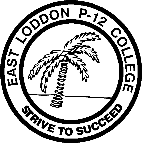 Senior School Curriculum PlanThe following courses are offered for senior students. For further information about these subjects, please refer to the relevant handbooks on the college website. Year 9-12 students have been offered the opportunity to complete a VET subject.Information Communications Technology skills (ICT) are covered in all classes.^ This subject, if elected, has scored VCE assessment.Year 9Year 10Year 11Units 1+2Year 12Units 3+4VCAL/VETWork Experience- BendigoWork Experience- MelbourneVCAL Core SubjectsEnglishEnglishCritical & Creative ThinkingEnglishCritical & Creative ThinkingEnglishEnglishLiteracyMathematicsMathematicsMaths PathwaysCritical & Creative ThinkingMathematicsMaths PathwaysCritical & Creative ThinkingGeneral MathsMath MethodsSpecialist Maths General MathsMath MethodsSpecialist Maths NumeracyScienceScienceCritical & Creative ThinkingScienceCritical & Creative ThinkingPhysicsBiologyChemistryPsychologyAgriculture & Horticulture PhysicsBiologyChemistryPsychologyAgriculture & Horticulture Personal Development SkillsWork Related SkillsHumanitiesHistoryGeographyCivics & CitizenshipCritical & Creative ThinkingEthical CapabilityHistoryGeographyEconomics & BusinessCritical & Creative ThinkingEthical CapabilityMock InterviewsAccounting Business Management 20th Century History Legal Studies Economics Accounting Business Management Ancient History Australian History Legal Studies Economics Structured work placementHealth & Physical EducationPhysical EducationSportHealthPersonal and Social CapabilityPhysical EducationSportHealthPersonal and Social CapabilityPhysical EducationHealth & Human DevelopmentPhysical EducationHealth & Human DevelopmentAdvanceEarly Advancement Leadership ProgramCommunity Engagement ProjectsPersonal & Social CapabilityMoggs Creek CampEarly Advancement Leadership ProgramCommunity Engagement ProjectsPersonal & Social CapabilityMoggs Creek CampElectivesYear 11Units 1+2Year 12Units 3+4VETHealth & Physical EducationOutdoor Education (including one camp per term)Canoe/bike semesterSki semesterOutdoor and Environment StudiesOutdoor and Environment StudiesVET Automotive VET Agriculture VET Hairdressing VET Beauty (Cosmetics) ^VET Building & Construction ^VET Engineering ^VET Animal Studies VET Allied Health ^VET Hospitality ^ VET Community Services ^VET Sport & Recreation ^VET Music ^LanguagesGermanIntercultural CapabilityGerman Exchange ProgramGermanGermanVET Automotive VET Agriculture VET Hairdressing VET Beauty (Cosmetics) ^VET Building & Construction ^VET Engineering ^VET Animal Studies VET Allied Health ^VET Hospitality ^ VET Community Services ^VET Sport & Recreation ^VET Music ^The ArtsGraphic Design (Visual Communication & Design)Architectural Design (Visual Communication & Design)SculpturePhotography2D ArtCeramics- generalCeramics- wheel throwingPrintmakingStudio ArtsVisual Communication & DesignStudio ArtsVisual Communication & DesignVET Automotive VET Agriculture VET Hairdressing VET Beauty (Cosmetics) ^VET Building & Construction ^VET Engineering ^VET Animal Studies VET Allied Health ^VET Hospitality ^ VET Community Services ^VET Sport & Recreation ^VET Music ^Design & TechnologyMetalwork FabricationWoodworkMulticultural FoodsFood for LifeFood StudiesFood StudiesVET Automotive VET Agriculture VET Hairdressing VET Beauty (Cosmetics) ^VET Building & Construction ^VET Engineering ^VET Animal Studies VET Allied Health ^VET Hospitality ^ VET Community Services ^VET Sport & Recreation ^VET Music ^Digital TechnologiesDigital MediaComputing Computing: Informatics Computing: Software Development  